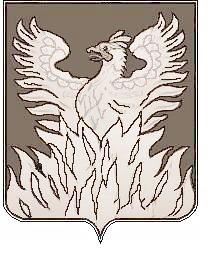 СОВЕТ ДЕПУТАТОВмуниципального образования «Городское поселение Воскресенск» Воскресенского муниципального района Московской области___________________________________________________Р Е Ш Е Н И Еот _19.10.2017 г._№ _372/57_О признании утратившими силу Решений Совета депутатов городского поселения Воскресенск от 01.09.2017 г. № 360/54;  01.09.2017 г. № 361/54        Руководствуясь Федеральным законом от 06.10.2003 N 131-ФЗ «Об общих принципах организации местного самоуправления в Российской Федерации», Уставом муниципального образования «Городское поселение Воскресенск» Воскресенского муниципального района Московской области Совет депутатов городского поселения Воскресенск РЕШИЛ:Признать утратившим силу:Решение Совета депутатов городского поселения Воскресенск от 01.09.2017 г. № 360/54 «Об исполнении полномочий депутата Совета депутатов городского поселения Воскресенск на постоянной основе»;Решение Совета депутатов городского поселения Воскресенск от 01.09.2017 г. № 361/54 «Об установлении денежного содержания депутату Совета депутатов городского поселения Воскресенск».Настоящее решение вступает в силу с момента подписания.Разместить (опубликовать) настоящее решение на Официальном сайте Городского поселения Воскресенск, в соответствии с Уставом муниципального образования «Городское поселение Воскресенск» Воскресенского муниципального района Московской области и в Воскресенской районной газете «Наше слово».Контроль за исполнением настоящего решения оставляю за собой.Временно исполняющий обязанностиГлавы городского поселения Воскресенск                                А.С. Владович